					         FEBRUARY 2018	                    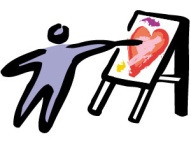 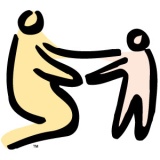 Camp Amgen North Snack Menu *All Snacks are Nut & Sesame Seed FreeFOR ALL ROOMS *Please note, all rooms are included on this sheet *Milk (Toddlers-whole; Ages 2 to 5- 1%)*This menu satisfies the USDA Child Care Food Program Guidelines* MENU SUBJECT TO CHANGE BASED ON FOOD AVAILABILITY MondayTuesdayWednesdayThursdayFriday1am- Cottage Cheese w/ Blueberriespm- Colby Jack Cheese Sticks w/ Applesauce4am- Rice Chex Cerealpm- Tahini Free Hummus w/ WW Pita Bread5am- Cinnamon Oatmeal w/ Raspberriespm- Cantaloupe w/ Granola6am- Strawberry Yogurt w/ Blueberries pm- Watermelon w/ Graham Crackers7am- Bananas w/ Raisin Breadpm- Whole Grain Macaroni & Cheese w/ Steamed Peas8am- WW Raisin Bagels w/ Cream Cheesepm- Honeydew w/ String Cheese11am- Crispix Cerealpm- WW Cheddar Cheese Sandwiches w/ Tomatoes & Mustard12am-  Bananas w/ Granolapm- Oranges w/ Whole Grain Cheddar Crackers13am- Cream of Wheat w/ Blueberriespm- Mild Cheddar Cheese Cubes w/ Sliced Cucumber14am- Blueberry Yogurt w/ Graham Crackerspm- Carrot Muffins w/ Pineapple15am- Lean Turkey Sausage w/ Applesaucepm- Steamed Carrots w/ Greek Yogurt Ranch Dip & WW Pita Bread18am- Special K Cerealpm- Guacamole w/ WW Crackers25am- Corn Chex Cerealpm- Oranges w/ Whole Grain Cheddar Crackers19am- Peach Yogurt w/ Granolapm- Cantaloupe w/ String Cheese26am- Greek Vanilla Yogurt w/ Granolapm- Apple Butter w/ WW Bread & Edamame20am- Cottage Cheese w/ Blueberries                                 pm- Grilled Chicken Nuggets w/ Mashed Sweet Potatoes27am- Bananas w/ Graham Crackerspm- Pineapple w/ String Cheese21am- Bananas w/ Graham Crackerspm- WW Sunflower Butter Sandwiches28am- WW Bagels w/ Cream Cheesepm- Zucchini Muffins w/ Applesauce22am- Whole Grain Waffles w/ Strawberriespm- Honeydew w/ Raisin Bread